GUVERNUL ROMÂNIEI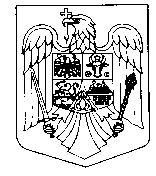 Ordonanță de urgență a Guvernuluipentru modificarea și completarea Legii nr. 350/2001 privind amenajarea teritoriului şi urbanismul Luând în considerare lipsa de arhitecți șefi la nivelul unităților administrativ-teritoriale, fapt care creează impedimente majore în întocmirea documentațiilor prevăzute de lege pentru elaborarea planurilor urbanistice generale, zonale şi de detaliu, în emiterea avizelor de oportunitate pentru elaborarea planurilor urbanistice zonale inițiate de investitorii privați, în emiterea certificatelor de urbanism și autorizațiilor de construire/desființare, generându-se un blocaj important în implementarea investițiilor private și publice, inclusiv realizate cu fonduri europene,Ținând cont de faptul că, din cele 41 județe, poziția de arhitect-șef este ocupată/temporar ocupată în doar 27 județe, din cele 103 municipii poziția de arhitect-șef este ocupată/temporar ocupată în doar 54 municipii, din cele 6 sectoare ale municipiului București, în 4 este ocupată/temporar ocupată poziția de arhitect-șef, în cele 216 orașe poziția de arhitect-șef este ocupată/temporar ocupată în 76 orașe, iar din cele 2.862 comune, poziția de arhitect-șef este ocupată/temporar ocupată în doar în 19 dintre acestea,Ținând seama că la nivel național există 3 județe în cadrul cărora nu există nicio unitate administrativ-teritorială care să dețină funcția de arhitect șef ocupată sau temporar ocupată (Gorj, Buzău și Ialomița),Având în vedere că, din cele 1.973 persoane cu drept de semnătură recunoscută de Registrul Urbaniștilor din România în perioada 2005-2021, la momentul de față în administrația publică locală lucrează doar 180 de arhitecți șef și 3 arhitecți iar necesarul pentru asigurarea funcționării compartimentelor de urbanism și amenajarea teritoriului de la nivelul unităților administrativ teritoriale ar fi de minimum 5000,Luând în calcul că pe lângă condițiile de studii și vechime aferente există și o serie de condiții suplimentare, inclusiv de vechime, care îngreunează procesul de ocupare a funcțiilor de arhitect-șef și care determină ca această funcție să fie puțin atractivă pentru absolvenții de studii de specialitate, corelativ cu limitările determinate de regimul incompatibilităților și conflictelor de interese specifice funcției publice,Neadoptarea unor măsuri urgente în vederea soluționării lipsei de expertiză de specialitate asigurată de către arhitecții șefi de la nivelul unităților administrativ-teritoriale va avea un impact negativ asupra dezvoltării armonioase şi durabile a teritoriului naţional şi ar conduce la blocaje în ceea ce priveşte  funcţionarea activităţii autorităţilor administraţiei publice de specialitate. În caz contrar, nu se poate asigura îndeplinirea obligaţiei statului de garantare a dreptului constituţional al cetăţenilor la un mediu înconjurător sănătos şi echilibrat ecologic prin activităţile de urbanism şi amenajarea teritoriului. În considerarea faptului că aceste elemente vizează interesul general public şi constituie situaţii de urgenţă şi extraordinare a căror reglementare nu poate fi amânată, se impune elaborarea unui act normativ care să soluţioneze problemele menționate în regim de urgenţă.În temeiul art. 115 alin. (4) din Constituția României, republicată,Guvernul României adoptă prezenta ordonanță de urgență.Articol unic - Legea nr. 350/2001 privind amenajarea teritoriului şi urbanismul, publicată în Monitorul Oficial al României, Partea I, nr. 373 din 10 iulie 2001, cu modificările și completările ulterioare, se modifică și se completează după cum urmează:1. Alineatul (9) al atricolului 36 se completează și va avea următorul cuprins:“(9) În vederea profesionalizării şi asigurării structurilor de specialitate necesare dezvoltării coerente şi durabile, comunele care nu pot asigura organizarea structurii de specialitate în domeniul amenajării teritoriului şi urbanismului în cadrul aparatului pot forma asociaţii de dezvoltare intercomunitară, constituite în condiţiile legii, împreună cu alte comune sau cu oraşe, în vederea asigurării furnizării în comun a serviciilor publice privind planificarea urbană şi teritorială, eliberarea certificatelor de urbanism şi a autorizaţiilor de construire. Specialiștii, care prestează servicii în domeniul amenajării teritoriului şi urbanismului, prin cooperare, exercită prerogative de putere publică și au drept de semnătură pe documentele unităților administrativ-teritoriale pentru care prestează serviciile respective.”2. La articolul 36 alineatele (10) și (11) se modifică și vor avea următorul cuprins: “(10) Pentru comunele care nu aparţin unei asociaţii de dezvoltare intercomunitară, constituite în condiţiile legii, în vederea furnizării în comun a serviciilor publice privind planificarea urbană şi teritorială, eliberarea certificatelor de urbanism şi a autorizaţiilor de construire, atribuţiile arhitectului-şef vor fi îndeplinite de către un funcţionar public din aparatul de specialitate al primarului, absolvent al cursurilor de formare profesională continuă de specialitate în domeniul amenajării teritoriului, urbanismului şi autorizării construcţiilor.(11) Prin excepție de la alin. (9) și (10) atribuţiile pot fi îndeplinite și de către structura de specialitate de la nivel judeţean, sau a municipiului București, pentru sectoarele acestuia, pe bază de convenţie.”3. La articolul 361 partea introductivă a articolului va deveni alineatul (1), care se modifică și va avea următorul cuprins:“(1) Funcţia de arhitect-șef este ocupată, în condițiile legii, de un funcționar public, având formaţia profesională după cum urmează:”4. La articolul 361, litera b) a alineatului (1) se modifică și va avea următorul cuprins:“b) de arhitect diplomat, urbanist diplomat sau de conductor arhitect, inginer în domeniul construcţiilor sau inginer cu specialitatea inginerie economică în construcţii, absolvent al cursurilor de formare profesională continuă de specialitate în domeniul amenajării teritoriului, urbanismului şi autorizării construcţiilor, organizate de către Institutul Naţional de Administraţie, la nivelul municipiilor, altele decât cele prevăzute la lit.a), orașelor și comunelor.”5. La articolul 361, literele c) și d) ale alineatului (1) se abrogă.6. La articolul 361, după alineatul (1) se introduc cinci noi alineate, alin. (2) - (6), cu următorul cuprins:“(2) Prin derogare de la prevederile Ordonanței de urgență a Guvernului nr. 57/2019 privind Codul administrativ, cu modificările și completările ulterioare,  în situația în care la concursurile organizate pentru ocuparea funcţiei de arhitect şef de la nivelul municipiilor, cu excepția municipiilor reședință de județ, a municipiului București, precum și a sectoarelor sale, nu se prezintă persoane care să îndeplinească condițiile de vechime în specialitatea studiilor prevăzute la articolul 468 alin. (2) litera b) din Ordonanța de urgență a Guvernului nr. 57/2019, se pot stabili condiţii pentru a permite participarea la concurs și a persoanelor care îndeplinesc condiţiile de vechime în specialitatea studiilor necesare ocupării funcţiei de arhitect şef de minimum 5 ani. (3) Prin derogare de la prevederile Ordonanței de urgență a Guvernului nr. 57/2019 privind Codul administrativ, cu modificările și completările ulterioare,  în situația în care la concursurile organizate pentru ocuparea funcţiei de arhitect şef de la nivelul orașelor și comunelor nu se prezintă persoane care să îndeplinească condițiile de vechime în specialitatea studiilor prevăzute la articolul 468 alin. (2) litera a) din OUG nr. 57/2019, se pot stabili condiţii pentru participarea la concurs și a persoanelor care îndeplinesc condiţiile de vechime în specialitatea studiilor necesare ocupării funcţiei de arhitect şef de minimum 3 ani.(4) Unităţile administrativ-teritoriale pot coopera, conform art. 36 alin. (9)-(11) pentru organizarea şi exercitarea unor activităţi în scopul realizării unor atribuţii stabilite prin lege autorităţilor administraţiei publice locale în domeniile ce privesc activităţile de control, inspecţie, urbanism şi amenajarea teritoriului, pe principii de eficienţă, eficacitate şi economicitate, la nivelul asociaţiilor de dezvoltare intercomunitară ale căror membri sunt sau la nivelul structurilor judeţene cu personalitate juridică ale structurilor asociative ori la nivelul structurilor asociative ale autorităţilor administraţiei publice locale recunoscute ca fiind de utilitate publică, potrivit legii sau prin cooperare între unități administrativ-teritoriale. (5) Prin excepție de la art. 370 alin. (2) din Ordonanţa de urgenţă a Guvernului nr. 57/2019 privind Codul administrativ, cu modificările şi completările ulterioare, personalul de la nivelul asociaţiilor de dezvoltare intercomunitară sau de la nivelul structurilor judeţene cu personalitate juridică ale structurilor asociative ori de la nivelul structurilor asociative ale autorităţilor administraţiei publice locale recunoscute ca fiind de utilitate publică, respectiv prin cooperare între unități administrativ-teritoriale, care realizează activitățile prevăzute la alin. (4), exercită prerogative de putere publică și pot semna documentațiile, procesele-verbale, avizele, certificatele și autorizațiile emise sau întocmite în numele autorităților administrației publice locale.(6) Regimul juridic al conflictelor de interese aplicabil funcționarilor publici, prevăzut de Cartea I, Titlul IV, Capitolul II din Legea nr. 161/2003 privind unele măsuri pentru asigurarea transparenţei în exercitarea demnităţilor publice, a funcţiilor publice şi în mediul de afaceri, prevenirea şi sancţionarea corupţiei cu modificările şi completările ulterioare se aplică în mod corepunzător şi personalului prevăzut la alin. (5).”PRIM-MINISTRUVASILE - FLORIN CÎȚU